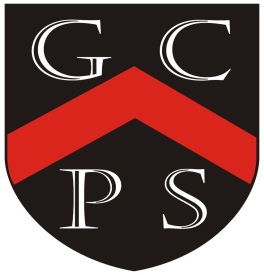 Goostrey Community Primary SchoolModern Foreign Languages     IntroductionAt Goostrey C.P. School, we recognise the importance and benefits of learning a Modern Foreign Language. We believe that by learning a language other than their own, pupils will have the opportunity to learn about, develop an interest in and deepen their understanding of the culture of the country or countries where the language is spoken, and of the world in general. We also believe that the earlier a child is exposed to a foreign language, the more quickly they acquire accurate pronunciation and intonation and the more receptive they may be to acquiring other languages later on in life. We intend our language teaching to enable pupils to understand and respond to speakers of the language learned, and to express their ideas and thoughts in the language.We hope that our language teaching will lay the foundation for continued study of the same or other language. In our rapidly changing world, we believe it is important to equip pupils to participate in further study and work in other countries in the future. INTENTAt Goostrey school, we aim to:foster an interest and curiosity in learning another language;introduce children to another language in a way that is enjoyable and memorable;make young children aware that language has structure and that the structure differs from one language to another;encourage children to recognise language patterns and begin to understand grammatical concepts;help children develop their awareness of cultural differences in other countries;focus initially on listening and speaking skills at the beginning of KS1, gradually developing reading and writing skills later in KS1 and throughout KS2;ensure pupils in KS2 are able to understand and respond to spoken and written language, speaking with increasing fluency;encourage pupils to write for different purposes, using a variety of grammatical structures;lay the foundations for future study.IMPLEMENTATIONCurriculum OrganisationAt Goostrey School French is taught to all children from Year 1 to Year 6.French is taught progressively from Reception upwards. Through the use of games, songs, mime, role-play, stories, poems and finger rhymes pupils are taught to listen attentively, appreciate and respond to language as appropriate, develop accurate pronunciation and intonation, memorise words and understand basic grammar. Language teaching in KS2 follows the Rising Stars scheme of work.Resources A variety of resources are available in school. These include a French library with appropriate French books, also available on audio CD read by native French speakers, 2 sets of bilingual dictionaries for different age groups and various teachers’ resources in the form of books, CDs, DVDs and online resources. R Stars Scheme of Work.IMPACTWe hope that the study of languages at primary school will provide an enriching experience for all pupils, will enhance learning in other areas of the curriculum and will provide pupils with confidence, strategies and knowledge which will be invaluable to them later in life.PUPIL VOICE - through discussion and feedback, children talk about their lessons and speak about how they enjoy learning about MFL. EVIDENCE IN KNOWLEDGE - pupils know how and why MFL is used in the outside world and in the workplace. EVIDENCE IN SKILLS - pupils use correct vocabulary in MFL lessons. BREADTH AND DEPTH Teachers plan a range of opportunities to use MFL inside and outside school and across different subjects – sticky learning